 Undervisningsmateriale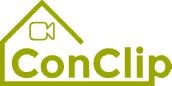 ConClip 8 • Isolering:
Fundamentsokkel uden kælderOm ConClipConClip består af korte videoklip (3-4 minutter), der handler om, hvordan man korrekt monterer passivhuse og deres delelementer. ConClip kan integreres i erhvervsfaglig og udannelsesmæssig sammenhæng, da ConClip er et lettilgængeligt- og forståeligt medieværktøj, der hjælper til at udfylde de videnshuller, der måtte være inden for området.  Undervisningsmaterialet kan bruges af undervisere og andre eksperter som grundlag for at integrere ConClip i undervisningen og kan modificeres i forhold til egne behov.  ConClips: sådan fungerer deHvert ConClip har fokus på en specifik arbejdsprocesEn person udfører arbejdet trin for trin i en realistisk 1:1-skaleringsmodel.En voice-over tilbyder korte, letforståelige forklaringer af de forskellige trin i arbejdet.Ud over dette vil de vigtigste arbejdstrin samt begreber (nøgleord) blive indsat som tekst. Til sidst i videoen vil de vigtigste arbejdstrin og nøgleord bliver gentaget.Den didaktiske praksisPå næste side finder du materiale til videoen opdelt i følgende kategorier: Arbejdsprocessen i videoen er opdelt i en sekvens af sammenhængende arbejdstrinArbejdstrinnene er forklaret på tre niveauer:Hvad bliver udført?Hvordan bliver det udført?Hvorfor bliver det udført? Relevante nøgleord bliver ligeledes introduceret og defineret. Tilføj venligst indhold relevant for din undervisning – eksempelvis forklaringstermer (hvorfor noget skal gøres?), nøgleord samt definition af disse. 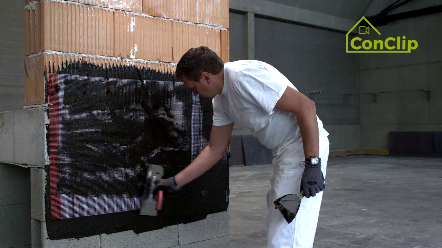 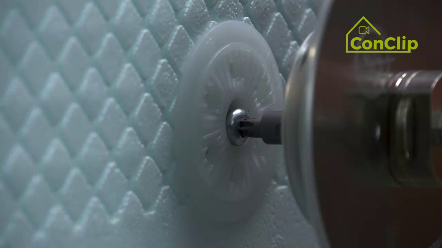 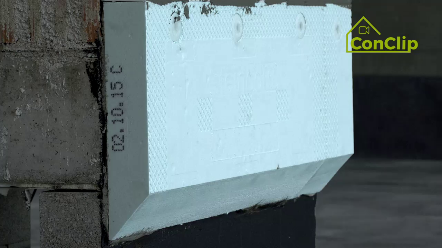 ArbejdstrinArbejdstrinArbejdstrinhvad bliver udført?hvordan bliver det udført?hvorfor bliver det udført?Sokkel ved fundament uden kælder Sokkel ved fundament uden kælder Sokkel ved fundament uden kælder For at kunne isolere området under jordoverfladen skal fundamentet være tilstrækkeligt eksponeret.Fundamentet skal mindst være eksponeret ned til frostdybde. Lav fordybningen bred nok til at kunne arbejde ordentligt. Bygninger kan udsættes for frostangreb: når vand bliver til is, fylder det mere og kan forårsage frostspræninger.Luk overgangen mellem fundamentpladen og murværket med en bituminøs forseglingsmasse.Lad forseglingsmassen tørre godt igennem inden næste arbejdstrin.Isoler væggen over jordoverfladen med ikke-absorberende plader. Placer den første række af isoleringsplader tilstrækkelig dybt under jordoverfladen (mindst i frostsikker dybde). Isoler væggen over jordoverfladen med ikke-absorberende plader. Skær pladerne i en vinkel på 45 grader I bunden. Isoler væggen over jordoverfladen med ikke-absorberende plader. De ikke-absorberende isoleringsplader skal påmonteres mindst 30 cm. over jordoverfladen.Isoler væggen over jordoverfladen med ikke-absorberende plader. En særlig klæbende mørtel bruges til at montere isoleringspladerne.Oven på de absorberende isoleringsplader bruges “almindelige” isoleringsplader.Disse plader er fastsat med dyvler. Se ConClip 1.Udglat facaden. Forsegl facadeområdet med en forseglingsmasse.Forsegl hele facadeområdet mindst 30 cm. over jordoverfladen.Sokkel ved fundament uden kælder: nøgleordSokkel ved fundament uden kælder: nøgleordIsoleringSærligt i kolde klimaer er det vigtigt, at bygninger er godt isolerede. Hovedformålet er at sørge for et behageligt indeklima, der ikke påvirkes af det ydre klima, hvilket afhænger af vejret.FrostdybdeDen maksimale dybde, hvor jorden fryser i et bestemt område.